Конспект занятия по ознакомлению с окружающим миром Тема:  «Наблюдение за морской свинкой»Обучающие задачи:-Познакомить детей с новым животным — морской свинкой.-Знать существенные признаки ее внешнего вида.- Вести наблюдение за повадками животного.-Объяснить название животного.-Формировать умения детей приручать морскую свинку, доброжелательно обращаться с ней (нежным голосом говорить ласковые слова; давать с руки любимый корм, терпеливо ожидать, когда морская свинка возьмет его; тихо вести себя около клетки; гладить, если она не убегает) .-создать условия для уточнения представлений детей о признаках живого (на примере морской свинки и человека) : питаются, двигаются, дышат, слышат, видят, издают звуки (разговаривают) ; для развития у детей умения сравнивать живой и неживой объекты, находить существенные признаки различия живого и неживого, доказывать свое мнение; -- для воспитания у дошкольников интереса к наблюдению за природными объектами, стремления учитывать в поведении их особенности как живых существ- развивать познавательную активность в процессе наблюдения;- обучать детей отвечать на поставленные вопросы.-Активизировать использование в речи детей слов: пестрая, щетинка, семенит, грызунВоспитательные задачи:- воспитывать интерес к наблюдаемому объекту, бережное отношение к природе.Материал: сено, овощи, злаки -овёс, молоко, клеёнка, магнитофон, вольер, земля в лотках, деревянная палочка, лейка с водой, салфетки (на каждого ребенка)Ход занятияВоспитатель: Здравствуйте, ребята! Какое чудесное сегодня утро! Сегодня к нам пришли гости Здравствуйте!Посмотрите: Нам письмо пришло. Вот это письмо (читает) Хотите узнать от кого?. «Всем привет! Я - весёленький зверёк, в разной пище знаю толк. И в море не купаюсьИ нет на мне щетинкиИ все же называюсь я морскою (свинкой)Воспитатель: От кого письмо…. От морской свинки( 2-3 чел)Она прибудет к нам сегодня в гости.Морские свинки завезены к нам издалека, из- за моря. Поэтому их назвали морскими. Но воды они не любят, если поместить свинку в воду, она погибнет.Почему свинку назвали морской? (2-3 чел)ПрисаживайтесьПосмотрите морская свинка прислала свой портрет.Посмотрите из каких частей тела состоит свинка:Что я показываю (это голова) Какой формы? (овальной)А это что у свинки? (это туловище) Какой оно формы? овальное (правильно, овальное, вытянутое)А это? (ноги)Правильно, ноги, которые внизу имеют мягкие лапкиПохоже это животное на свинок? (Нет не похоже)Почему же их назвали морские свинки? Послушайте, как это животное просит кушать(Звук)Потому что они повизгивают,Почему их назвали свинками? (2-3 чел)Воспитатель: Ребята, у нас в группе должна быть тишина, чтобы не напугать гостя.: Ребятки, а знаете ли вы правила обращения с животными?1. Нельзя кричать и громко разговаривать.2. Нельзя бегать и топать ногами.3. Нельзя совершать резких движений4.Воспитатель: Молодцы. Я слышу кто- то прибыл к нам. Вы соблюдайте тишину, а я пойду встречу гостя.Воспитатель: Ребята, а знаете ли вы, как называется это животное? Какое имя у нее может быть? (варианты ответов детей)Я скажу Вам. Его зовут КешаПоздороваемся с Кешей и погладим его от головы по шерстиВоспитатель Ребята, чем покрыто тело морской свинки? (шерстью) (2-3 чел). Какая шерсть на ощупь? Мягкая, гладкая А по длине? ДлиннаяПосмотрите на изображение: бывают морские свинки- короткошерстные и длинношерстные.Понаблюдаем за нашим гостем, выпустим его в вольерПосмотрите на голову свинки, что мы видим на голове?Маленькие ушки,Для чего ушки животному? (слышать)А еще? (глазки)На что похожи глазки? (на маленькие черненькие бусинки)А еще? (носик)От носа отрастают усы и рот, который не виден из- за шерстиПосмотрите на ноги. Они заканчиваются мягкими лапками, На лапках- пальцы, а на пальцах -коготки. (показ на животном)Живет морская свинка у человека в комнате, поэтому это животное называется комнатнымКакое это животное( 2 чел)В просторной клетке, есть домик, в котором она прячется. Свинке нужно отдохнуть. (свинка прячется в домик)Мы тоже отдохнем.Физминутка:У морской у свинки--- сидя на корточкахГладенькая спинка--- погладить руками по плечамТолстенькие щёчки--- потрогать свои щёкиНа лапках – коготочки--- поцарапать руками по коврикуНосик потянула--- поднять носик к верхуСпинку разогнула---выпрямиться, руки на пояс.Всех к себе зовёт играть---вытянуть руки вперёд, помахать ими.Вместе весело шагать--- шагать на месте.Воспитатель: Всех гостей нужно угощать. И я приготовила угощение. Назовите что (морковь, огурец, свекла, зерна, сено)Мы поставим блюда и понаблюдаем, какое блюдо выберет морская свинка первым?Какое блюдо выбрала свинка?Посидим тихо и прислушаемся как она ест.Она грызет. Поэтому морских свинок относят к грызунам.К кому относят свинок? (к грызунам) 2-3 челМорская свинка очень любит зеленую сочную травку, а мы можем угостить зеленой травкой?Мы не можем.Почему?Потому что зима. Снег укрыл землю.-А мы можем вырастить травку на своем «огороде» - на окне Только травка растет долго.Воспитатель: А свинке необходимо возвратится домой Скажем до свидания, морская свинка(Свинку уносят)А что необходимо, чтобы любое растение выросло?Земля, солнце, водаЯ приготовила землю, воду, а солнышко светит. Мы посеем семена, чтобы в следующий раз, когда к нам прибудет свинка, мы угостим травкой.Практическая частьПосев травки: в заранее приготовленный ящик с землей дети высевают семена овса (щепотку). Посев сопровождается показом Покрывают семена землей и поливают. Закрывают крышечкой, вытирают руки салфеткой, ставят на подоконникДети встают в круг, чтобы подвести итогиКто к нам приходил в гости?Она похожа на свинку?А почему ее назвали свинкой?А воду любит?А почему морская?Чем покрыто тело? Какая шерсть?Как она ест пищу?Чем мы угостим морскую свинку в следующий раз?Мы будем с нетерпением ждать ее прибытияРефлексия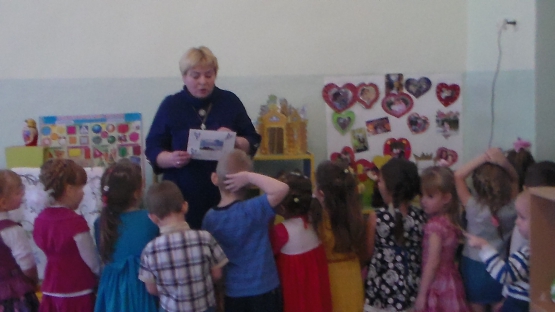 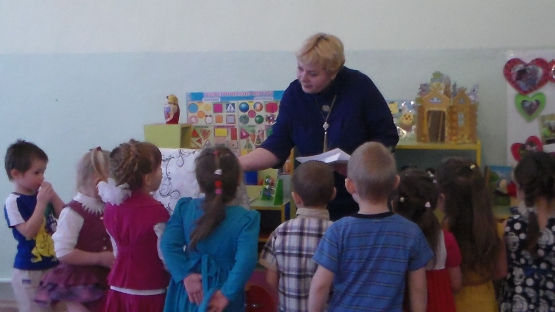 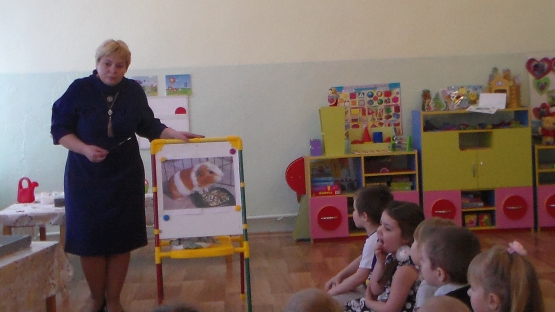 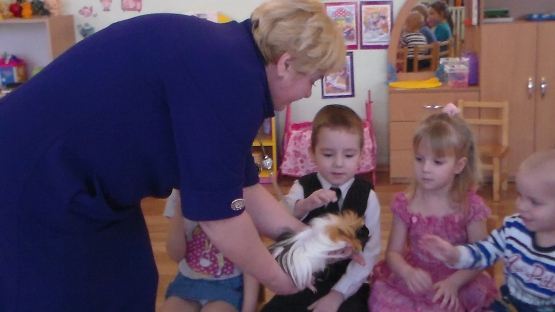 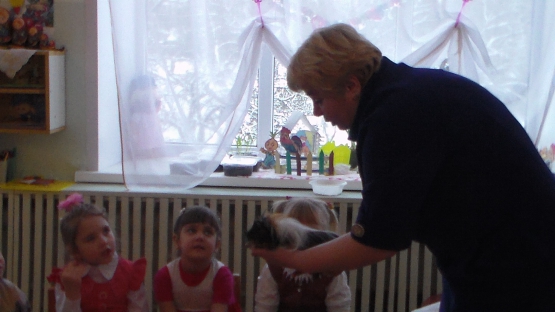 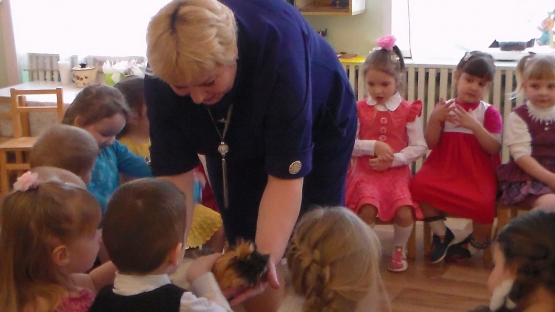 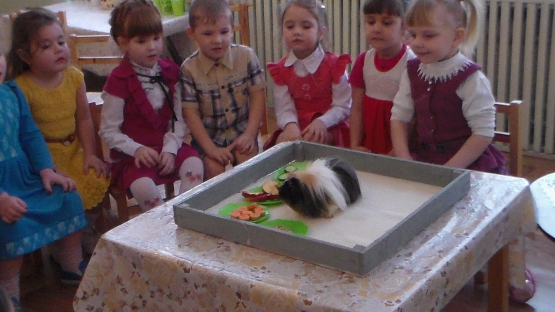 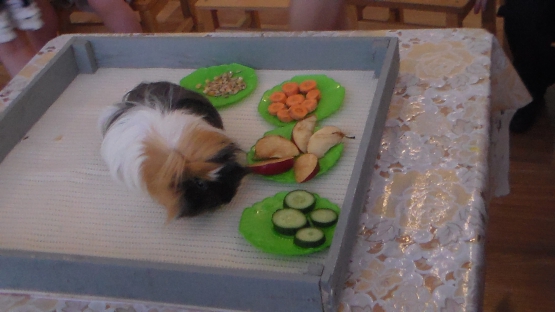 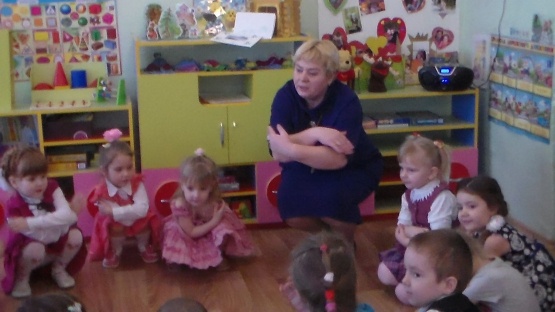 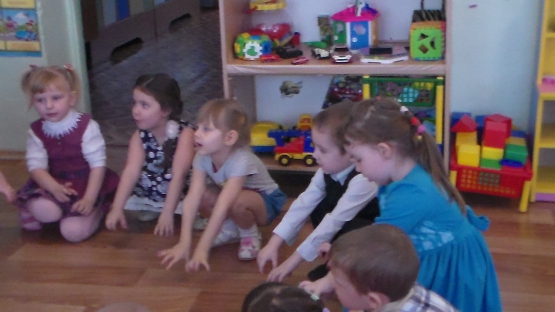 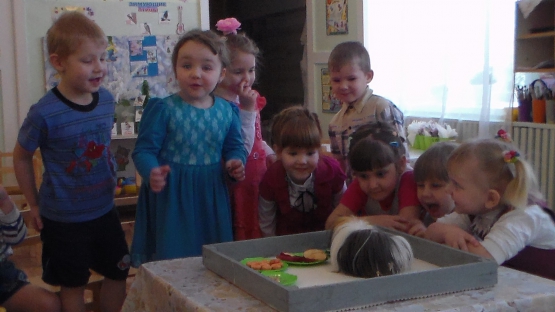 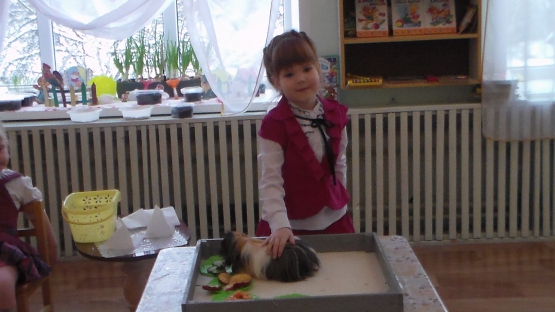 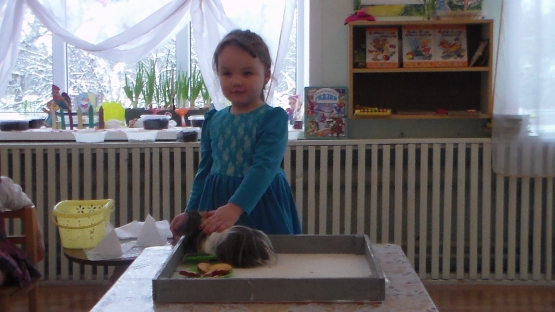 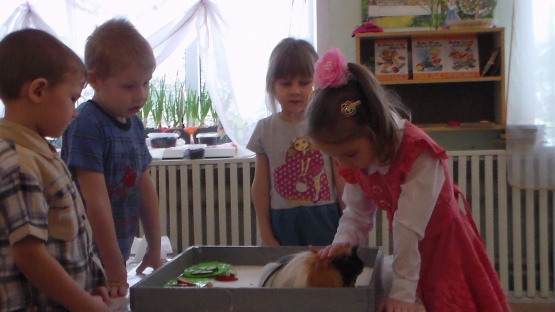 